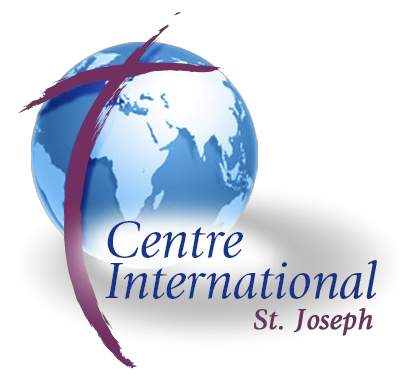 InscripciónFavor de escribir a máquina o en letra de moldeNombre: _________________________________________________________________________Dirección:________________________________________________________________________Ciudad/Pueblo: _________________________________________ Estado/Provincia: ____________ País: ________________________________________ Código postal: _______________________Dirección de e-mail: _________________________________________ Teléfono: ______________Professione: ______________________________________________________________________Congregatión: _____________________________________________________________________Provincia/Región: __________________________________________________________________Relationship to Congregatión: ________________________________________________________Nombre del programa para el que quiere inscribirse: ______________________________________What do you hope to gain from participating in this retreat/program? _________________________________________________________________________________________________________Languages spoken: ________________________________________________________________ ¿Tienes alguna dieta o necesidades para tu salud? _______________________________________ En caso de urgencia contactar, por favor, a: _____________________________________________Teléfono: ______________________________________________Dirección de e-mail: ______________________________________Por favor completa este formulario y envíalo al Centro Internacional.3, chemin du Côteau 
43000 AIGUILHE France 
E-mail:  centre.international@wanadoo.fr